系统框架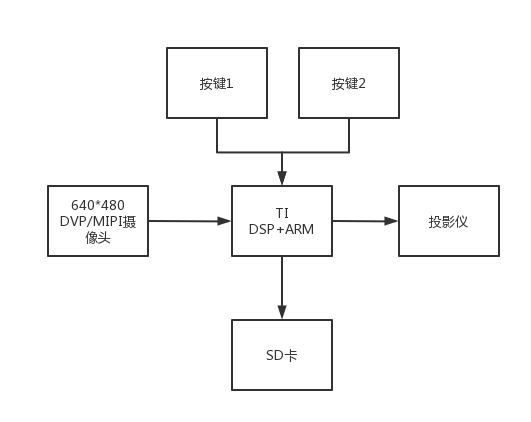 摄像头：分辨率 640*480接口DVP或MIPI帧率：>24fps投影仪：接口RGB888按键1：开关机按键按键2：按下按键2，抓取一张图存入到SD卡中SD卡：能在Windows系统中以U盘的形式打开（接读卡器中）。TI芯片：推荐型号 AM5708.软件主要工作流程：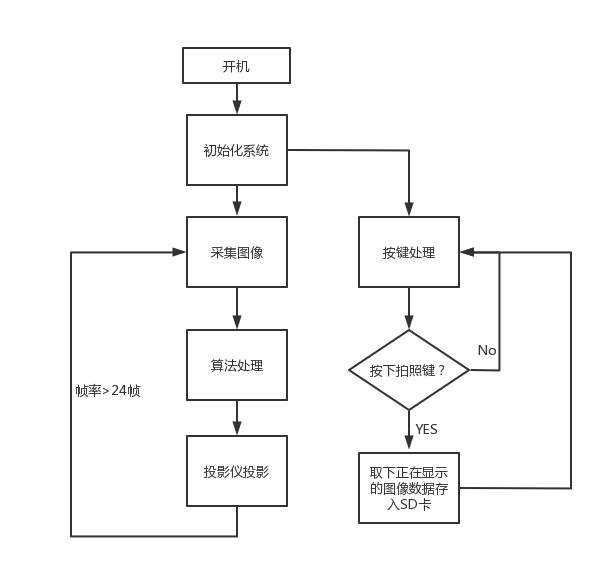 